Bug 46729 -easy access to showing/hiding text sectionsPreConditions:OpenOffice Writer is OpenNavigator is displayedDocument with Text is displayed and ready to use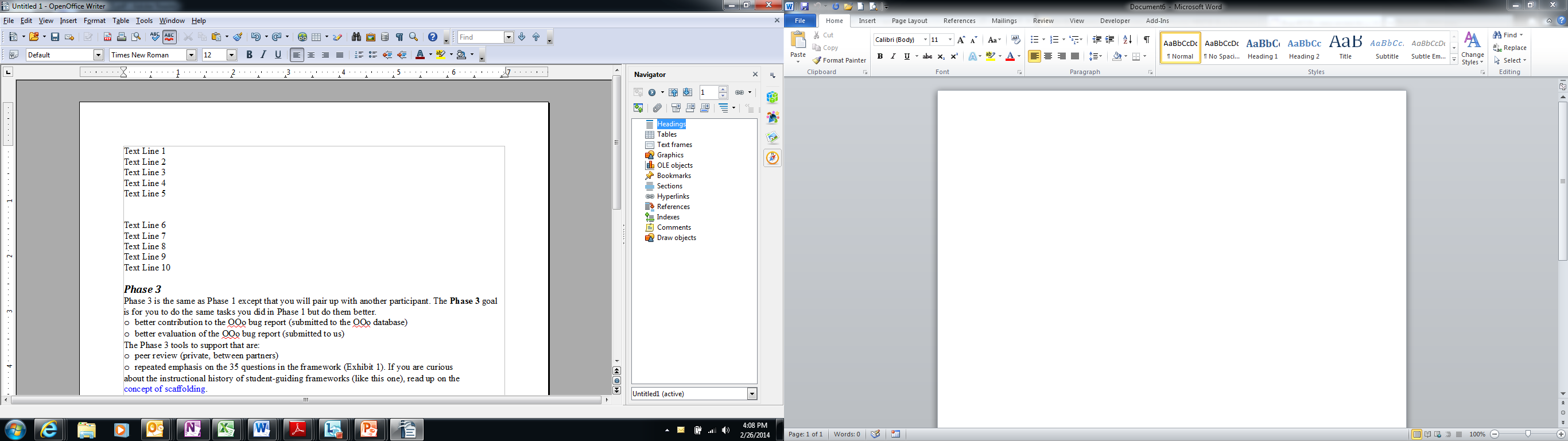 Select text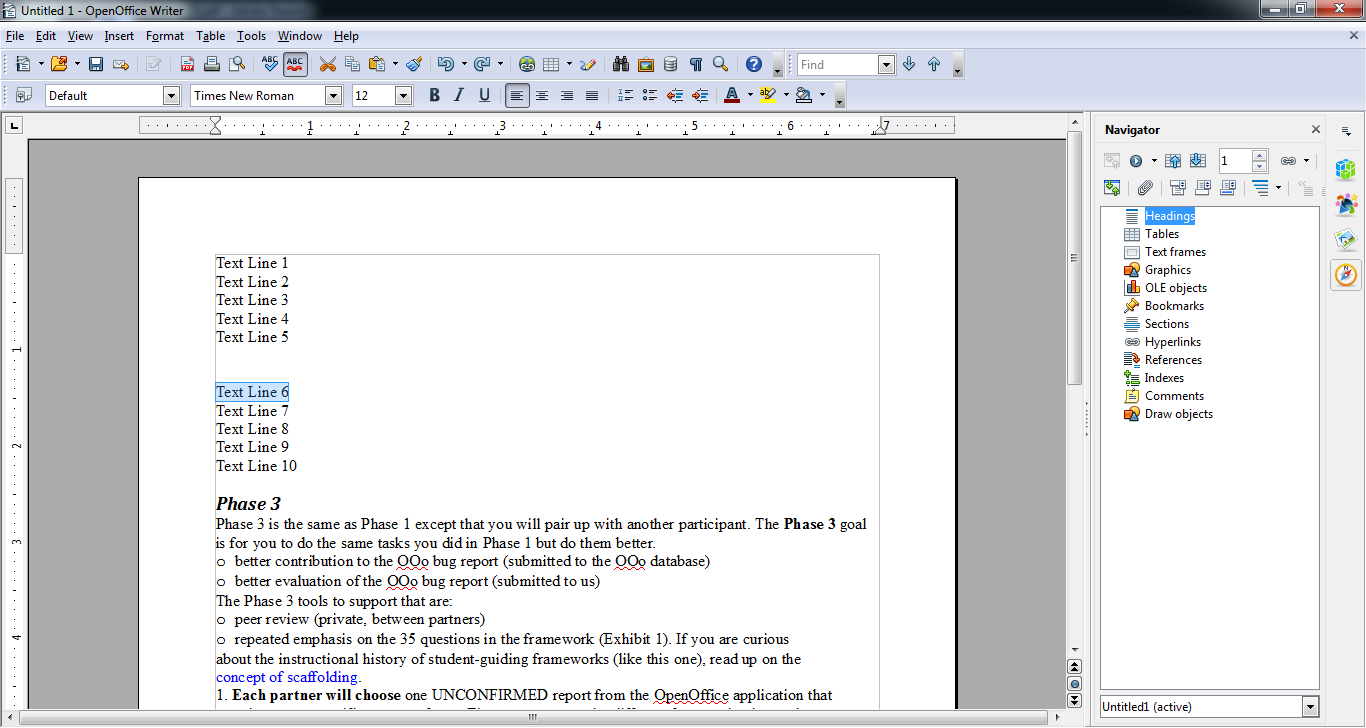 Select <Insert> from ToolBarSelect <Section>from Drop Down Menu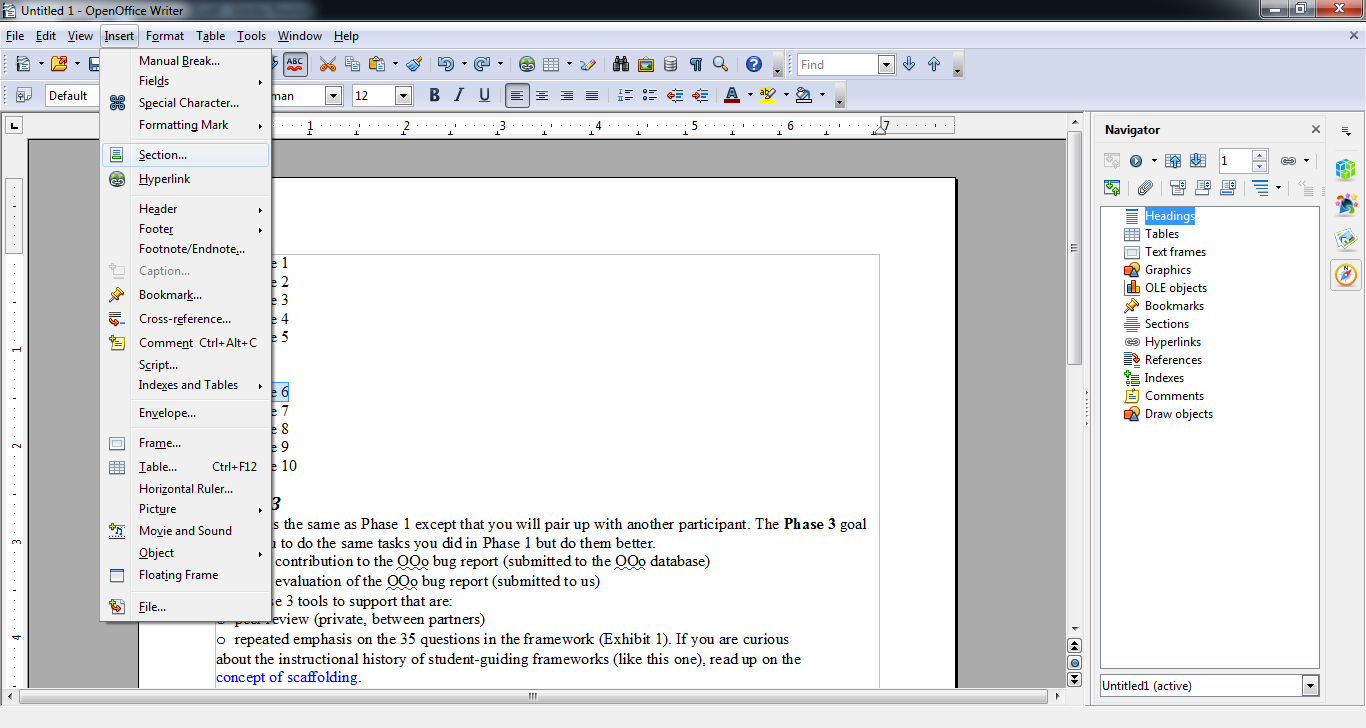 <Insert Section> dialogue box appearsSelect <Hide> CheckboxClick <Insert> Button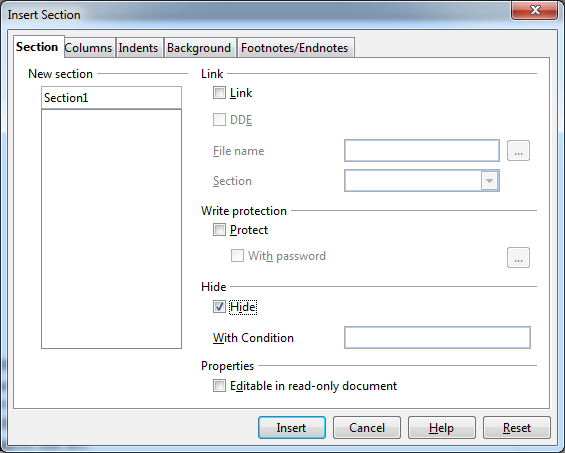 Selected Text is no longer visible on document.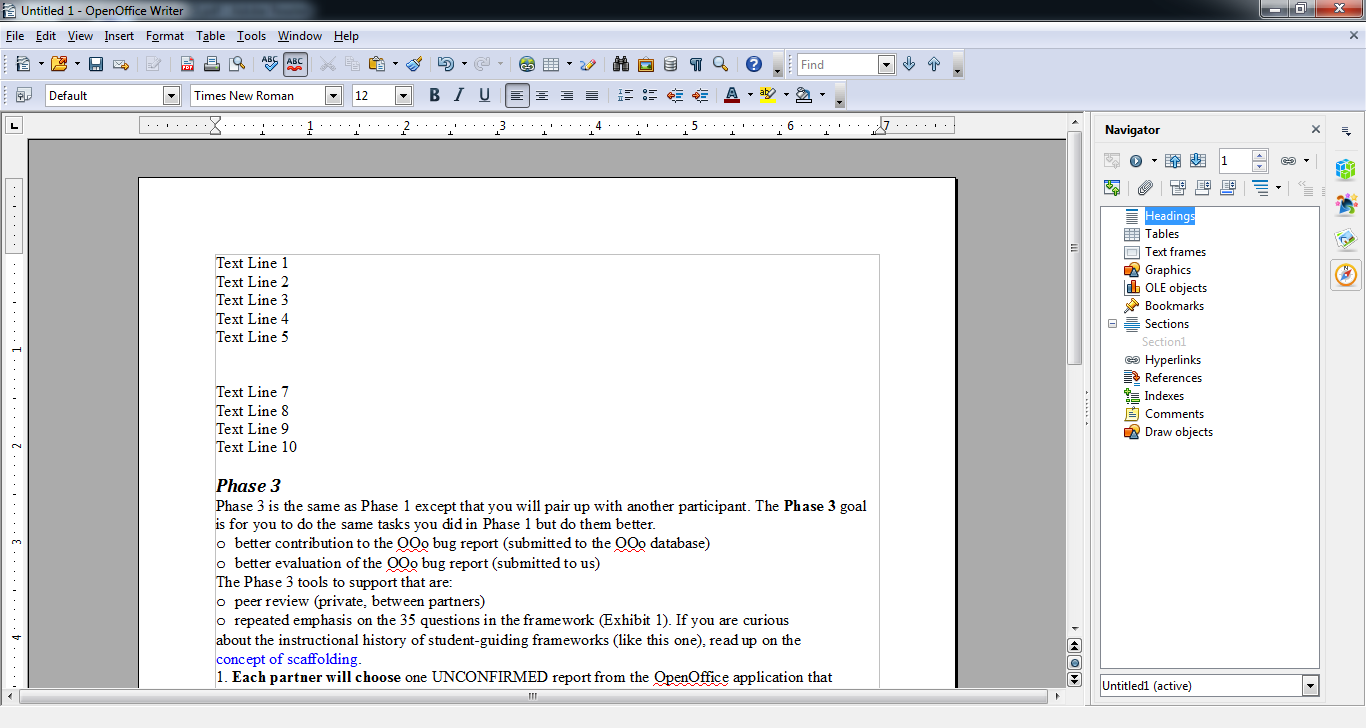 